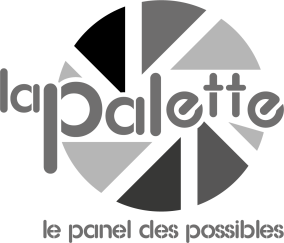 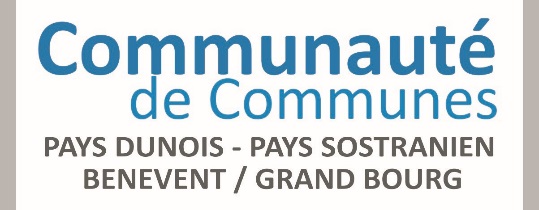 FICHE DE RESERVATION« J’apprends à nager »Eté 2017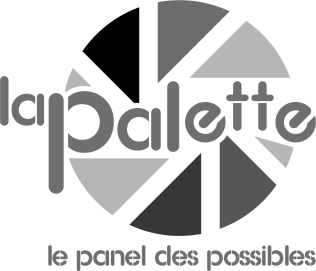 A REMPLIR EN LETTRES CAPITALES UNIQUEMENTENFANTNOM :  	Prénom :  	Né(e) le :  	/  	/  	Sexe :	 Homme	 FemmeAdresse :  	Ville :  	PARENTSTéléphone fixe :  	/  	/  	/  	/  	Téléphone portable :  	/  	/  	/  	/  	Adresse e-mail :  	@  	Bassin biologique de Marsac1 séance chaque jour : le 16/17/18/22/23/24/25/29/30 août 2017Départ : 9h : Retour 12hArrivée impérative des enfants 15 minutes avant le départ. 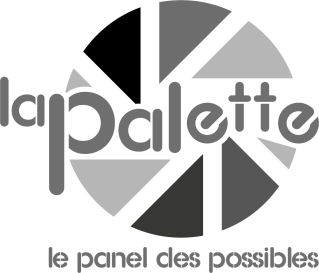 AUTORISATION PARENTALE« J’apprends à nager »Eté 2017Je soussigné(e), monsieur madame (1)  	________________________________________autorise mon enfant à participer au plan « J’apprends à nager » dans le cadre de l’Accueil de Loisirs « la Cabane Magique » (déplacement en minibus et cours de natation). J’autorise également les animateurs de la Cabane Magique à prendre des photos ou vidéos de mon enfant dans le cadre de ce dispositif et de la parution éventuelle dans la presse ou sur le site internet de la Communauté de communes. Je n’autorise pas les animateurs de la Cabane Magique à prendre des photos ou vidéos de mon enfant dans le cadre de ce dispositif et de la parution éventuelle dans la presse ou sur le site internet de la Communauté de communes.Fait le  	/  	/  	à  	Signature du responsable de l’enfant: Rayer la mention inutile